Перечень критериев и показателей для оценки профессиональной деятельности педагогических работников, аттестуемых в целях установления квалификационной категории (высшая) по должности «учитель»  Ф.И.О. педагогического работника: _________________________________________Место работы: ___________________________________________________________Должность: ______________________________________________________________Дата заполнения: _________________Группа специалистов:Руководитель группы:  __________     ___________________                                            подпись                           Ф.И.О.Члены группы: _________      ___________________                                   подпись                            Ф.И.О.	                       _________      ___________________                                  подпись                            Ф.И.О.Критерии оценки Критерии оценки ПоказателиПоказателиПоказателиПоказателиДокументы, подтверждающиевыполнение показателяОценка в баллах Оценка в баллах 1Результаты освоения обучающимися образовательных программРезультаты освоения обучающимися образовательных программРезультаты освоения обучающимися образовательных программРезультаты освоения обучающимися образовательных программРезультаты освоения обучающимися образовательных программРезультаты освоения обучающимися образовательных программРезультаты освоения обучающимися образовательных программРезультаты освоения обучающимися образовательных программ1.1Итоги мониторингов, проводимых организациейИтоги мониторингов, проводимых организациейИтоги мониторингов, проводимых организациейИтоги мониторингов, проводимых организациейИтоги мониторингов, проводимых организациейИтоги мониторингов, проводимых организациейИтоги мониторингов, проводимых организациейИтоги мониторингов, проводимых организацией1.1.1Результаты освоения обучающимися образовательных программ по итогам мониторингов, проводимых образовательной организацией (для учителей начальных классов – предмет по выбору учителя: математика или русский язык). Результаты выполнения учащимися школ (классов) I-VIII вида диагностических заданий и контрольных работ, разработанных самим аттестуемым*.Результаты выполнения учащимися школ (классов) I–VIII вида диагностических заданий и контрольных работ, разработанных методическим объединением образовательной организации*Результаты освоения обучающимися образовательных программ по итогам мониторингов, проводимых образовательной организацией (для учителей начальных классов – предмет по выбору учителя: математика или русский язык). Результаты выполнения учащимися школ (классов) I-VIII вида диагностических заданий и контрольных работ, разработанных самим аттестуемым*.Результаты выполнения учащимися школ (классов) I–VIII вида диагностических заданий и контрольных работ, разработанных методическим объединением образовательной организации*Результаты освоения обучающимися образовательных программ по итогам мониторингов, проводимых образовательной организацией (для учителей начальных классов – предмет по выбору учителя: математика или русский язык). Результаты выполнения учащимися школ (классов) I-VIII вида диагностических заданий и контрольных работ, разработанных самим аттестуемым*.Результаты выполнения учащимися школ (классов) I–VIII вида диагностических заданий и контрольных работ, разработанных методическим объединением образовательной организации*Положительная динамика результатов по итогам мониторингов, проводимых организацией. Вычисляются по формуле: разница значений среднеарифметического балла (отметки) первой работы и последующих больше нуля:->0, 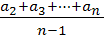 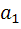 где a – среднеарифметический балл (по результатам работ) каждого задания учащегося; п – число работ.Показатель используется для учителей ГБС(К)ОУ I–VI видов и учителей специальных (коррекционных) классов VII вида МОУ).При оценке результатов выполнения учащимися школ (классов) VIII вида диагностических заданий и контрольных работ, разработанных методическим объединением образовательной организации, учитывается степень психического недоразвития и структура дефекта*Положительная динамика результатов освоения образовательных программ обучающимися и их показатели не ниже средних в крае (показатель используется дифференцированно для учителей, осуществляющих обучение по общеобразовательным программам в ГБС(К)ОО I–VII видов и учителей специальных (коррекционных) классов VII вида МОО*);Положительная динамика (в зависимости от степени недоразвития и структуры дефекта) результатов выполнения учащимися школ (классов) VIII вида диагностических заданий и контрольных работ, разработанных методическим объединением образовательной организации*Положительная динамика результатов по итогам мониторингов, проводимых организацией. Вычисляются по формуле: разница значений среднеарифметического балла (отметки) первой работы и последующих больше нуля:->0, где a – среднеарифметический балл (по результатам работ) каждого задания учащегося; п – число работ.Показатель используется для учителей ГБС(К)ОУ I–VI видов и учителей специальных (коррекционных) классов VII вида МОУ).При оценке результатов выполнения учащимися школ (классов) VIII вида диагностических заданий и контрольных работ, разработанных методическим объединением образовательной организации, учитывается степень психического недоразвития и структура дефекта*Положительная динамика результатов освоения образовательных программ обучающимися и их показатели не ниже средних в крае (показатель используется дифференцированно для учителей, осуществляющих обучение по общеобразовательным программам в ГБС(К)ОО I–VII видов и учителей специальных (коррекционных) классов VII вида МОО*);Положительная динамика (в зависимости от степени недоразвития и структуры дефекта) результатов выполнения учащимися школ (классов) VIII вида диагностических заданий и контрольных работ, разработанных методическим объединением образовательной организации*1.1.2Результаты выполнения классом диагностических работ по предмету, проведенных на муниципальном уровне. Результаты выполнения учащимися школы (класса) I–VII вида краевых диагностических и контрольных работ по предмету*Результаты выполнения классом диагностических работ по предмету, проведенных на муниципальном уровне. Результаты выполнения учащимися школы (класса) I–VII вида краевых диагностических и контрольных работ по предмету*Результаты выполнения классом диагностических работ по предмету, проведенных на муниципальном уровне. Результаты выполнения учащимися школы (класса) I–VII вида краевых диагностических и контрольных работ по предмету*Средний балл (отметка) по классу (классам) равен или выше среднего муниципального балла (отметке) по данному предметуСредний балл (отметка) по классу (классам) равен или выше среднего муниципального балла (отметке) по данному предмету1.1.3Результаты выполнения классом диагностических работ по предмету, проведенных на краевом уровнеРезультаты выполнения классом диагностических работ по предмету, проведенных на краевом уровнеРезультаты выполнения классом диагностических работ по предмету, проведенных на краевом уровнеПо данной работе средний балл (отметка) по классу выше средне-краевого балла (отметки) или равен ему.В специальных (коррекционных) школах (классах) края* по данной работе средний балл (отметка) по специальному (коррекционному) классу выше средне-краевого балла (отметки) или равен ему. Показатель не используется только для оценки результативности педагогической деятельности учителей, обучающих школьников с умственной отсталостью*По данной работе средний балл (отметка) по классу выше средне-краевого балла (отметки) или равен ему.В специальных (коррекционных) школах (классах) края* по данной работе средний балл (отметка) по специальному (коррекционному) классу выше средне-краевого балла (отметки) или равен ему. Показатель не используется только для оценки результативности педагогической деятельности учителей, обучающих школьников с умственной отсталостью*1.2Итоги мониторингов, проводимых системой образования***Итоги мониторингов, проводимых системой образования***Итоги мониторингов, проводимых системой образования***Итоги мониторингов, проводимых системой образования***Итоги мониторингов, проводимых системой образования***Итоги мониторингов, проводимых системой образования***Итоги мониторингов, проводимых системой образования***Итоги мониторингов, проводимых системой образования***1.2.1Результаты выполнения классом экзаменационных работ, проведенных в период ГИА по образовательным программам основного общего образования.Результаты выполнения учащимися ГБС(К)ОО I–VII вида и специальных (коррекционных) классов VII вида, а также ГБС(К) ОО экзаменационных работ, проведенных в период ГИА в форме ОГЭ *Результаты выполнения учащимися ГБС(К)ОО и специальных (коррекционных) классов VIII вида экзаменационных работ, проведенных в период ГИА в форме ОГЭ*Средний балл (отметка) по классу равен или выше среднего по краю балла (отметке) по данному предмету.Средние баллы (отметки) экзаменующихся за аттестационный период*Средний балл (отметка) по классу равен или выше среднего по краю (С(К)ОО и классы VIII вида) Средний балл (отметка) по классу равен или выше среднего по краю балла (отметке) по данному предмету.Средние баллы (отметки) экзаменующихся за аттестационный период*Средний балл (отметка) по классу равен или выше среднего по краю (С(К)ОО и классы VIII вида) Средний балл (отметка) по классу равен или выше среднего по краю балла (отметке) по данному предмету.Средние баллы (отметки) экзаменующихся за аттестационный период*Средний балл (отметка) по классу равен или выше среднего по краю (С(К)ОО и классы VIII вида) Средний балл (отметка) по классу равен или выше среднего по краю балла (отметке) по данному предмету.Средние баллы (отметки) экзаменующихся за аттестационный период*Средний балл (отметка) по классу равен или выше среднего по краю (С(К)ОО и классы VIII вида) 1.2.2Результаты выполнения классом экзаменационных работ, проведенных в период государственной (итоговой) аттестации выпускников средней школы в форме и по материалам ЕГЭ. Результаты выполнения учащимися экзаменационных работ, проведенных в период государственной итоговой аттестации выпускников ГБС (К) ОО краевыми экзаменационными комиссиями в форме ЕГЭ*Средний балл по классу равен или выше средне-краевого тестового балла по данному предмету в разрезе кластеров ОО.Средние баллы (отметки) экзаменующегося за аттестационный период*Средний балл по классу равен или выше средне-краевого тестового балла по данному предмету в разрезе кластеров ОО.Средние баллы (отметки) экзаменующегося за аттестационный период*Средний балл по классу равен или выше средне-краевого тестового балла по данному предмету в разрезе кластеров ОО.Средние баллы (отметки) экзаменующегося за аттестационный период*Средний балл по классу равен или выше средне-краевого тестового балла по данному предмету в разрезе кластеров ОО.Средние баллы (отметки) экзаменующегося за аттестационный период*2Выявление и развитие у обучающихся способностей к научной (интеллектуальной), творческой, физкультурно-спортивной
деятельностиВыявление и развитие у обучающихся способностей к научной (интеллектуальной), творческой, физкультурно-спортивной
деятельностиВыявление и развитие у обучающихся способностей к научной (интеллектуальной), творческой, физкультурно-спортивной
деятельностиВыявление и развитие у обучающихся способностей к научной (интеллектуальной), творческой, физкультурно-спортивной
деятельностиВыявление и развитие у обучающихся способностей к научной (интеллектуальной), творческой, физкультурно-спортивной
деятельностиВыявление и развитие у обучающихся способностей к научной (интеллектуальной), творческой, физкультурно-спортивной
деятельностиВыявление и развитие у обучающихся способностей к научной (интеллектуальной), творческой, физкультурно-спортивной
деятельностиВыявление и развитие у обучающихся способностей к научной (интеллектуальной), творческой, физкультурно-спортивной
деятельности2.1Научно-исследовате-льская, научно-практиче-ская и проектная деятельность обучающихсяНаучно-исследовате-льская, научно-практиче-ская и проектная деятельность обучающихсяДостижения (первые и призовые места) в предметных олимпиадах и конкурсах: во Всероссийской олимпиаде школьников, в региональной олимпиаде по кубановедению, журналистике, политехнической, математике; в конкурсах научных проектов школьников в рамках краевой научно-практической конференции «Эврика», «Эврика, ЮНИОР» Малой академии наук, обучающихся Кубани и др., проводимых по ежегодным приказам министерства образования и науки Краснодарского края, а также МОУО.Для обучающихся с сохранным интеллектом специальных (коррекционных) школ (классов) учитывается участие в перечисленных выше олимпиадах и конкурсах*Достижения (первые и призовые места) в предметных олимпиадах и конкурсах: во Всероссийской олимпиаде школьников, в региональной олимпиаде по кубановедению, журналистике, политехнической, математике; в конкурсах научных проектов школьников в рамках краевой научно-практической конференции «Эврика», «Эврика, ЮНИОР» Малой академии наук, обучающихся Кубани и др., проводимых по ежегодным приказам министерства образования и науки Краснодарского края, а также МОУО.Для обучающихся с сохранным интеллектом специальных (коррекционных) школ (классов) учитывается участие в перечисленных выше олимпиадах и конкурсах*Достижения (первые и призовые места) в предметных олимпиадах и конкурсах: во Всероссийской олимпиаде школьников, в региональной олимпиаде по кубановедению, журналистике, политехнической, математике; в конкурсах научных проектов школьников в рамках краевой научно-практической конференции «Эврика», «Эврика, ЮНИОР» Малой академии наук, обучающихся Кубани и др., проводимых по ежегодным приказам министерства образования и науки Краснодарского края, а также МОУО.Для обучающихся с сохранным интеллектом специальных (коррекционных) школ (классов) учитывается участие в перечисленных выше олимпиадах и конкурсах*2.2Участие обучающихся во Всероссийских и международных, в том числе заочных и дистанционных конкурсах, олимпиадах, соревнованиях, определяемых ежегодными приказами министерства образования и науки РФУчастие обучающихся во Всероссийских и международных, в том числе заочных и дистанционных конкурсах, олимпиадах, соревнованиях, определяемых ежегодными приказами министерства образования и науки РФДостижения (первые и призовые места) обучающихся. Для обучающихся специальных (коррекционных) школ (классов) учитывается участие в перечисленных выше олимпиадах и конкурсах*Достижения (первые и призовые места) обучающихся. Для обучающихся специальных (коррекционных) школ (классов) учитывается участие в перечисленных выше олимпиадах и конкурсах*Достижения (первые и призовые места) обучающихся. Для обучающихся специальных (коррекционных) школ (классов) учитывается участие в перечисленных выше олимпиадах и конкурсах*2.3Участие обучающихся или команды обучающихся в соревнованиях, творческих очных и заочных конкурсах и т. д., не имеющих официального статусаУчастие обучающихся или команды обучающихся в соревнованиях, творческих очных и заочных конкурсах и т. д., не имеющих официального статусаДостижения (первые и призовые места) и участие (для обучающихся коррекционных школ) в спортивных соревнованиях, конкурсах в очных и очно-заочных турах интеллектуальных, творческих, проектных конкурсов (кроме пп. 2.1, 2.2), фестивалях, выставкахДостижения (первые и призовые места) и участие (для обучающихся коррекционных школ) в спортивных соревнованиях, конкурсах в очных и очно-заочных турах интеллектуальных, творческих, проектных конкурсов (кроме пп. 2.1, 2.2), фестивалях, выставкахДостижения (первые и призовые места) и участие (для обучающихся коррекционных школ) в спортивных соревнованиях, конкурсах в очных и очно-заочных турах интеллектуальных, творческих, проектных конкурсов (кроме пп. 2.1, 2.2), фестивалях, выставках2.4Участие обучающихся в международных экзаменах (тестировании)Участие обучающихся в международных экзаменах (тестировании)Достижения (сертификат об успешной сдаче международного экзамена, тестирования)Достижения (сертификат об успешной сдаче международного экзамена, тестирования)Достижения (сертификат об успешной сдаче международного экзамена, тестирования)2.5Социально-личностные достижения обучающихся в рамках внеурочной деятельности Социально-личностные достижения обучающихся в рамках внеурочной деятельности Разработка и реализация в совместной деятельности с обучающимися социально значимых проектов различной направленности (срок реализации каждого не менее 2-х - 3-х месяцев)Разработка и реализация в совместной деятельности с обучающимися социально значимых проектов различной направленности (срок реализации каждого не менее 2-х - 3-х месяцев)Разработка и реализация в совместной деятельности с обучающимися социально значимых проектов различной направленности (срок реализации каждого не менее 2-х - 3-х месяцев)3Личный вклад в повышение качества образованияЛичный вклад в повышение качества образованияЛичный вклад в повышение качества образованияЛичный вклад в повышение качества образованияЛичный вклад в повышение качества образованияЛичный вклад в повышение качества образованияЛичный вклад в повышение качества образованияЛичный вклад в повышение качества образования3.1Совершенствование методов обучения и воспитания и продуктивного использования новых образовательных технологийСовершенствование методов обучения и воспитания и продуктивного использования новых образовательных технологийСовершенствование методов обучения и воспитания и продуктивного использования новых образовательных технологийСовершенствование методов обучения и воспитания и продуктивного использования новых образовательных технологийСовершенствование методов обучения и воспитания и продуктивного использования новых образовательных технологийСовершенствование методов обучения и воспитания и продуктивного использования новых образовательных технологийСовершенствование методов обучения и воспитания и продуктивного использования новых образовательных технологийСовершенствование методов обучения и воспитания и продуктивного использования новых образовательных технологий3.1.1Владение современными образовательными технологиями.Применение современных коррекционных технологий с учетом специфики педагогических условий* Использование образовательных (психолого-педагогических) технологий, умение адаптировать их с учетом специфики педагогических ситуаций Использование образовательных (психолого-педагогических) технологий, умение адаптировать их с учетом специфики педагогических ситуаций Использование образовательных (психолого-педагогических) технологий, умение адаптировать их с учетом специфики педагогических ситуаций3.1.2Применение информационно-коммуника-ционных, в том числе сетевых и дистанционных технологийЦелесообразное использование различных видов мультимедийного оборудования, интерактивной доски и т. п. в учебной и во внеурочной деятельностиЦелесообразное использование различных видов мультимедийного оборудования, интерактивной доски и т. п. в учебной и во внеурочной деятельностиЦелесообразное использование различных видов мультимедийного оборудования, интерактивной доски и т. п. в учебной и во внеурочной деятельности3.1.3Создание здоровьесберегающих условий для обучающихсяИспользование аттестуемым здоровьесберегающих технологий; обеспечение соответствующей техники безопасностиИспользование аттестуемым здоровьесберегающих технологий; обеспечение соответствующей техники безопасностиИспользование аттестуемым здоровьесберегающих технологий; обеспечение соответствующей техники безопасности3.1.4Использование цифровых образовательных ресурсов (ЦОР) в процессе обученияИспользование различных видов цифровых образовательных ресурсов в образовательной деятельности: наличие комплекта мультимедийных-презентаций по разделу; электронные таблицы; материалы для компьютерного тестирования (базы электронных тестов по разделу);  аудио (видео) материалы; образовательные ресурсы сети Интернет.Разработка/использование материалов для современного интерактивного оборудования в образовательной деятельности: интерактивной доски; конструкторов по робототехнике; цифрового микроскопа и цифровых лабораторий; midi-клавиатуры на уроках и во внеурочной деятельности;  графического планшета; систем опроса и голосования и др.Использование Интернет-сервисов для: размещения и создания презентаций, фотографий слайд-шоу, опросов и тестов, дидактических игр, схем; конструирования сайтов. Наличие собственного сайта (блога) аттестуемого по направлению профессиональной деятельности.Использование различных видов цифровых образовательных ресурсов в образовательной деятельности: наличие комплекта мультимедийных-презентаций по разделу; электронные таблицы; материалы для компьютерного тестирования (базы электронных тестов по разделу);  аудио (видео) материалы; образовательные ресурсы сети Интернет.Разработка/использование материалов для современного интерактивного оборудования в образовательной деятельности: интерактивной доски; конструкторов по робототехнике; цифрового микроскопа и цифровых лабораторий; midi-клавиатуры на уроках и во внеурочной деятельности;  графического планшета; систем опроса и голосования и др.Использование Интернет-сервисов для: размещения и создания презентаций, фотографий слайд-шоу, опросов и тестов, дидактических игр, схем; конструирования сайтов. Наличие собственного сайта (блога) аттестуемого по направлению профессиональной деятельности.Использование различных видов цифровых образовательных ресурсов в образовательной деятельности: наличие комплекта мультимедийных-презентаций по разделу; электронные таблицы; материалы для компьютерного тестирования (базы электронных тестов по разделу);  аудио (видео) материалы; образовательные ресурсы сети Интернет.Разработка/использование материалов для современного интерактивного оборудования в образовательной деятельности: интерактивной доски; конструкторов по робототехнике; цифрового микроскопа и цифровых лабораторий; midi-клавиатуры на уроках и во внеурочной деятельности;  графического планшета; систем опроса и голосования и др.Использование Интернет-сервисов для: размещения и создания презентаций, фотографий слайд-шоу, опросов и тестов, дидактических игр, схем; конструирования сайтов. Наличие собственного сайта (блога) аттестуемого по направлению профессиональной деятельности.3.2Транслирование в педагогических коллективах опыта практических результатов своей профессиональной деятельности, в том числе экспериментальной и инновационнойТранслирование в педагогических коллективах опыта практических результатов своей профессиональной деятельности, в том числе экспериментальной и инновационнойТранслирование в педагогических коллективах опыта практических результатов своей профессиональной деятельности, в том числе экспериментальной и инновационнойТранслирование в педагогических коллективах опыта практических результатов своей профессиональной деятельности, в том числе экспериментальной и инновационнойТранслирование в педагогических коллективах опыта практических результатов своей профессиональной деятельности, в том числе экспериментальной и инновационнойТранслирование в педагогических коллективах опыта практических результатов своей профессиональной деятельности, в том числе экспериментальной и инновационнойТранслирование в педагогических коллективах опыта практических результатов своей профессиональной деятельности, в том числе экспериментальной и инновационнойТранслирование в педагогических коллективах опыта практических результатов своей профессиональной деятельности, в том числе экспериментальной и инновационной3.2.1Обобщение и распространение собственного педагогического опытаТранслирование в педагогических коллективах опыта практических результатов своей профессиональной деятельности на муниципальном, зональном, региональном, федеральном уровнях: мастер-классы, открытые уроки, проведение занятий в системе дополнительного профессионального образованияТранслирование в педагогических коллективах опыта практических результатов своей профессиональной деятельности на муниципальном, зональном, региональном, федеральном уровнях: мастер-классы, открытые уроки, проведение занятий в системе дополнительного профессионального образованияТранслирование в педагогических коллективах опыта практических результатов своей профессиональной деятельности на муниципальном, зональном, региональном, федеральном уровнях: мастер-классы, открытые уроки, проведение занятий в системе дополнительного профессионального образованияТранслирование в педагогических коллективах опыта практических результатов своей профессиональной деятельности на муниципальном, зональном, региональном, федеральном уровнях: мастер-классы, открытые уроки, проведение занятий в системе дополнительного профессионального образования3.2.1Обобщение и распространение собственного педагогического опытаВыступления на мероприятиях различных уровней; публикации в печати о собственном опыте работы, методические, дидактические материалы, размещение методических материалов на сайтах и в сетевых сообществахВыступления на мероприятиях различных уровней; публикации в печати о собственном опыте работы, методические, дидактические материалы, размещение методических материалов на сайтах и в сетевых сообществахВыступления на мероприятиях различных уровней; публикации в печати о собственном опыте работы, методические, дидактические материалы, размещение методических материалов на сайтах и в сетевых сообществахВыступления на мероприятиях различных уровней; публикации в печати о собственном опыте работы, методические, дидактические материалы, размещение методических материалов на сайтах и в сетевых сообществах3.2.1Обобщение и распространение собственного педагогического опытаРазмещение передового педагогического опыта в муниципальном, региональном банкахРазмещение передового педагогического опыта в муниципальном, региональном банкахРазмещение передового педагогического опыта в муниципальном, региональном банкахРазмещение передового педагогического опыта в муниципальном, региональном банках3.2.2Инновационная деятельность в профессиональной областиРезультат личного участия в конкурсе инновационных продуктовРезультат личного участия в конкурсе инновационных продуктовРезультат личного участия в конкурсе инновационных продуктовРезультат личного участия в конкурсе инновационных продуктов3.2.3Результаты рейтинга среди обучающихся (кроме С(К)ОО YII, YIII вида), родителей, педагогического сообществаИмеют высокий рейтинг (за последний год) среди обучающихся, родителей, педагогического сообщества.Имеют высокий рейтинг (за последний год) среди обучающихся, родителей, педагогического сообщества.Имеют высокий рейтинг (за последний год) среди обучающихся, родителей, педагогического сообщества.Имеют высокий рейтинг (за последний год) среди обучающихся, родителей, педагогического сообщества.3.3Активное участие в работе методических объединений педагогических работников организации, в разработке программно-методического сопровождения образовательного процессаАктивное участие в работе методических объединений педагогических работников организации, в разработке программно-методического сопровождения образовательного процессаАктивное участие в работе методических объединений педагогических работников организации, в разработке программно-методического сопровождения образовательного процессаАктивное участие в работе методических объединений педагогических работников организации, в разработке программно-методического сопровождения образовательного процессаАктивное участие в работе методических объединений педагогических работников организации, в разработке программно-методического сопровождения образовательного процессаАктивное участие в работе методических объединений педагогических работников организации, в разработке программно-методического сопровождения образовательного процессаАктивное участие в работе методических объединений педагогических работников организации, в разработке программно-методического сопровождения образовательного процессаАктивное участие в работе методических объединений педагогических работников организации, в разработке программно-методического сопровождения образовательного процесса3.3.1Совершенствование учебно-методической базы преподаваемого предметаСовершенствование учебно-методической базы коррекционных занятий*Наличие педагогических разработок: программ (дисциплин, факультативов, курсов по выбору, внеурочной деятельности и т.п.), методических разработок и рекомендаций, сборников дидактического или сценарного материала и т.д.Наличие педагогических разработок (программ, методических и дидактических материалов и т. п.) *Наличие педагогических разработок: программ (дисциплин, факультативов, курсов по выбору, внеурочной деятельности и т.п.), методических разработок и рекомендаций, сборников дидактического или сценарного материала и т.д.Наличие педагогических разработок (программ, методических и дидактических материалов и т. п.) *Наличие педагогических разработок: программ (дисциплин, факультативов, курсов по выбору, внеурочной деятельности и т.п.), методических разработок и рекомендаций, сборников дидактического или сценарного материала и т.д.Наличие педагогических разработок (программ, методических и дидактических материалов и т. п.) *Наличие педагогических разработок: программ (дисциплин, факультативов, курсов по выбору, внеурочной деятельности и т.п.), методических разработок и рекомендаций, сборников дидактического или сценарного материала и т.д.Наличие педагогических разработок (программ, методических и дидактических материалов и т. п.) *3.3.2Демонстрация уровня профессионализма собственно педагогической и методической деятельностиРезультативность участия в профессиональных конкурсах учителей-предметников, классных руководителейРезультативность участия в профессиональных конкурсах учителей-предметников, классных руководителейРезультативность участия в профессиональных конкурсах учителей-предметников, классных руководителейРезультативность участия в профессиональных конкурсах учителей-предметников, классных руководителей3.3.2Демонстрация уровня профессионализма собственно педагогической и методической деятельностиРезультативность участия в профессиональных конкурсах педагогических разработокРезультативность участия в профессиональных конкурсах педагогических разработокРезультативность участия в профессиональных конкурсах педагогических разработокРезультативность участия в профессиональных конкурсах педагогических разработок3.3.3Уровень квалификации, позволяющий осуществлять экспертную деятельностьРабота в предметных подкомиссиях в качестве эксперта ЕГЭ, ГИА-9, жюри конкурсов, предметных олимпиадах регионального, муниципального уровней, участие в экспертных группах по аттестации, аккредитации, судейство на соревнованиях и конкурсах, в качестве эксперта по разработке и оценке методических и иных материалов.Работа в предметных подкомиссиях в качестве эксперта ЕГЭ (I–VII вид) ГИА (I–VIII вид), конкурсов, предметных олимпиадах регионального, муниципального уровней, участие в экспертных группах по аттестации педагогических и руководящих работников, аккредитации ОО, судейство на профессиональных конкурсах обучающихся, работа в составе комиссии по комплектованию текстов контрольных работ для обучающихся специальных (коррекционных) образовательных организаций, классов*Работа в предметных подкомиссиях в качестве эксперта ЕГЭ, ГИА-9, жюри конкурсов, предметных олимпиадах регионального, муниципального уровней, участие в экспертных группах по аттестации, аккредитации, судейство на соревнованиях и конкурсах, в качестве эксперта по разработке и оценке методических и иных материалов.Работа в предметных подкомиссиях в качестве эксперта ЕГЭ (I–VII вид) ГИА (I–VIII вид), конкурсов, предметных олимпиадах регионального, муниципального уровней, участие в экспертных группах по аттестации педагогических и руководящих работников, аккредитации ОО, судейство на профессиональных конкурсах обучающихся, работа в составе комиссии по комплектованию текстов контрольных работ для обучающихся специальных (коррекционных) образовательных организаций, классов*Работа в предметных подкомиссиях в качестве эксперта ЕГЭ, ГИА-9, жюри конкурсов, предметных олимпиадах регионального, муниципального уровней, участие в экспертных группах по аттестации, аккредитации, судейство на соревнованиях и конкурсах, в качестве эксперта по разработке и оценке методических и иных материалов.Работа в предметных подкомиссиях в качестве эксперта ЕГЭ (I–VII вид) ГИА (I–VIII вид), конкурсов, предметных олимпиадах регионального, муниципального уровней, участие в экспертных группах по аттестации педагогических и руководящих работников, аккредитации ОО, судейство на профессиональных конкурсах обучающихся, работа в составе комиссии по комплектованию текстов контрольных работ для обучающихся специальных (коррекционных) образовательных организаций, классов*Работа в предметных подкомиссиях в качестве эксперта ЕГЭ, ГИА-9, жюри конкурсов, предметных олимпиадах регионального, муниципального уровней, участие в экспертных группах по аттестации, аккредитации, судейство на соревнованиях и конкурсах, в качестве эксперта по разработке и оценке методических и иных материалов.Работа в предметных подкомиссиях в качестве эксперта ЕГЭ (I–VII вид) ГИА (I–VIII вид), конкурсов, предметных олимпиадах регионального, муниципального уровней, участие в экспертных группах по аттестации педагогических и руководящих работников, аккредитации ОО, судейство на профессиональных конкурсах обучающихся, работа в составе комиссии по комплектованию текстов контрольных работ для обучающихся специальных (коррекционных) образовательных организаций, классов*3.3.4Организационно-ме-тодическая работаРабота в качестве тьютора, учителя-апробатора новых учебно-методических комплексов, руководителя методического объединения, методического совета учителей ОО, территории. Работа в качестве экспертов-разработчиков методического сопровождения коррекционно-образовательного процесса*Работа в качестве тьютора, учителя-апробатора новых учебно-методических комплексов, руководителя методического объединения, методического совета учителей ОО, территории. Работа в качестве экспертов-разработчиков методического сопровождения коррекционно-образовательного процесса*Работа в качестве тьютора, учителя-апробатора новых учебно-методических комплексов, руководителя методического объединения, методического совета учителей ОО, территории. Работа в качестве экспертов-разработчиков методического сопровождения коррекционно-образовательного процесса*Работа в качестве тьютора, учителя-апробатора новых учебно-методических комплексов, руководителя методического объединения, методического совета учителей ОО, территории. Работа в качестве экспертов-разработчиков методического сопровождения коррекционно-образовательного процесса*3.3.5Исполнение функций наставника (руководителя педагогической практики)Достаточный профессионализм и личностные качества, позволяющие работать в качестве наставника молодых учителей (руководителя педагогической практики)Достаточный профессионализм и личностные качества, позволяющие работать в качестве наставника молодых учителей (руководителя педагогической практики)Достаточный профессионализм и личностные качества, позволяющие работать в качестве наставника молодых учителей (руководителя педагогической практики)Достаточный профессионализм и личностные качества, позволяющие работать в качестве наставника молодых учителей (руководителя педагогической практики)3.3.6Дополнительная консультативно-методи-ческая деятельностьРабота в составе школьного консилиума (ПМПк). Работа в составе муниципальной ПМПК*Работа в составе школьного консилиума (ПМПк). Работа в составе муниципальной ПМПК*Работа в составе школьного консилиума (ПМПк). Работа в составе муниципальной ПМПК*Работа в составе школьного консилиума (ПМПк). Работа в составе муниципальной ПМПК*4Повышение квалификацииПовышение квалификацииПовышение квалификацииПовышение квалификацииПовышение квалификацииПовышение квалификацииПовышение квалификацииПовышение квалификации4.1Систематичность повышения квалификации в централизованных формахПослевузовское образование (аспирантура, докторантура, магистратура, получение второго высшего образования по профилю деятельности), переподготовка или курсы повышения квалификации, пройденные за последние 3 года (не менее 72)Послевузовское образование (аспирантура, докторантура, магистратура, получение второго высшего образования по профилю деятельности), переподготовка или курсы повышения квалификации, пройденные за последние 3 года (не менее 72)Послевузовское образование (аспирантура, докторантура, магистратура, получение второго высшего образования по профилю деятельности), переподготовка или курсы повышения квалификации, пройденные за последние 3 года (не менее 72)Послевузовское образование (аспирантура, докторантура, магистратура, получение второго высшего образования по профилю деятельности), переподготовка или курсы повышения квалификации, пройденные за последние 3 года (не менее 72)4.2Систематичность повышения квалификации в нецентрализованных фор-махУчастие в целевых краткосрочных курсах повышения квалификации (менее 72 часов), обучающих семинарах (от 8 час.).Участие в целевых краткосрочных курсах повышения квалификации (менее 72 часов), обучающих семинарах (от 8 час.).Участие в целевых краткосрочных курсах повышения квалификации (менее 72 часов), обучающих семинарах (от 8 час.).Участие в целевых краткосрочных курсах повышения квалификации (менее 72 часов), обучающих семинарах (от 8 час.).5Отраслевые наградыОтраслевые наградыОтраслевые наградыОтраслевые наградыОтраслевые наградыОтраслевые наградыОтраслевые наградыОтраслевые награды5.1Награды за успехи в профессиональной деятельности, наличие ученой степени, званияНаличие наград, отраслевых знаков отличия:- медаль;- почетное звание;- нагрудный знак;- почетная грамота или благодарность Министерства образования и науки РФ и отраслевых министерств;- наличие ученой степени;- наличие ученого званияНаличие наград, отраслевых знаков отличия:- медаль;- почетное звание;- нагрудный знак;- почетная грамота или благодарность Министерства образования и науки РФ и отраслевых министерств;- наличие ученой степени;- наличие ученого званияНаличие наград, отраслевых знаков отличия:- медаль;- почетное звание;- нагрудный знак;- почетная грамота или благодарность Министерства образования и науки РФ и отраслевых министерств;- наличие ученой степени;- наличие ученого звания